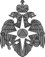 МЧС РОССИИГЛАВНОЕ УПРАВЛЕНИЕМИНИСТЕРСТВА РОССИЙСКОЙ ФЕДЕРАЦИИПО ДЕЛАМ ГРАЖДАНСКОЙ ОБОРОНЫ, ЧРЕЗВЫЧАЙНЫМ СИТУАЦИЯМ И ЛИКВИДАЦИИ ПОСЛЕДСТВИЙ СТИХИЙНЫХ БЕДСТВИЙПО СВЕРДЛОВСКОЙ ОБЛАСТИОтдел надзорной деятельности и профилактической работы  Туринского городского округа, Слободо-Туринского муниципального района Управления надзорной деятельности и профилактической работы Главного управления623 900, Свердловская область,г.Туринск ул. Свердлова 86тел.\ факс : 8- 34349- 2-39-91, 8-34361-2-22-49e-mail: tond-turinsk@mail.ru№             -4-40 от                       г..На № ___________ от __________г.Информационное письмоЗа 8 месяцев 2020 года на территории Туринского ГО сложилась следующая обстановка связанная с пожарами: пожаров 48 (АППГ – 66); погибших на пожаре 3 человека, из них 1 ребёнок (АППГ 2, из них 0 детей); травмированных на пожарах 2 человека, из них 0 детей (АППГ 0 человек, из них 0 детей). По причинам пожары разделились следующим образом:- поджоги 4;- причины, связанные с электричеством 4;- из-за печного отопления 1;- неосторожное обращение с огнём 37;- НПУиЭ транспорта 2;- прочие - 0.Сведения о местах возникновения пожаров:- Производственные здания – 1;- Жилой сектор – 18;- Открытая территория – 27;- Прочие – 2.